ПЛАН И РАСПОРЕД ПРЕДАВАЊАП1, П2, ...., П15 – Предавање прво, Предавање друго, ..., Предавање петнаесто, Ч – ЧасоваПЛАН ВЈЕЖБИВ1, В2, ...., В15 – Вјежба прва, Вјежба друга, ..., Вјежба петнаеста, ПВ – Теоријска вјежба, ПВ – Практична вјежбаРАСПОРЕД ВЈЕЖБИГ1, Г2, Г3, Г4... – Група прва, Група друга, Група трећа, Група четврта..., Ч – ЧасоваРАСПОРЕД СЕМИНАРА                                                                                                                                                                                   ШЕФ КАТЕДРЕ:                                                                                                                                                   Проф. др Зденка Кривокућа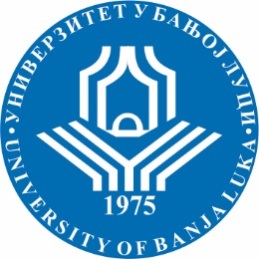 УНИВЕРЗИТЕТ У БАЊОЈ ЛУЦИМЕДИЦИНСКИ ФАКУЛТЕТКатедра за анатомију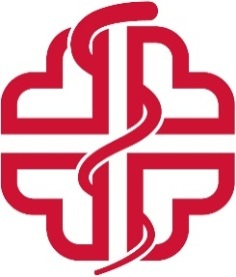 Школска годинаПредметШифра предметаСтудијски програмЦиклус студијаГодина студијаСеместарБрој студенатаБрој група за вјежбе2022/2023.АНАТОМИЈАДентална медицинаИнтегрисаниПрваI572 групеСедмицаПредавањеТематска јединицаДанДатумВријемеМјесто одржавањаЧНаставникIП1Увод у анатомију, terminologija anatomica. Коштани систем-класификација и грађа костију. Ossa membri superioris-clavicula, scapula, humerus. Ossa antebrachii (radius, ulna), ossa manus (ossa carpi, metacarpi et digitorum manus)Уторак04.10.2022.8.00-9.30АмфитеатарМФ2Проф. Др Горан СпасојевићIIП2Syndesmologia-увод. Зглобови горњег екстремитета.Уторак11. 10. 2022.8.00-9.30АмфитеатарМФ2Проф. Др Весна ГајанинIIIП3Горњи екстремитет. Мишићи (рамена, надлакта, подлатка и шаке) Карпални канали.Уторак18.10. 2022.8.00-9.30АмфитеатарМФ2Проф. Др Игор СладојевићIVП4Крвни судови, лимфа и живци рукеУторак25.10.2022.8.00-9.30АмфитеатарМФ2Проф. Др Весна ГајанинVП5Ossa membri inferioris (os coxae, femur, patella). Ossa cruris (tibia, fibula), ossa pedis (ossa tarsi, metatarsi et digitorum pedis)Уторак01.11.2022.8.00-9.30АмфитеатарМФ2Проф. Др Весна Гајанин VIП6Зглобови доњег екстремитетаУторак08.11.2022.8.00-9.30АмфитеатарМФ2Проф. Др Горан Спасојевић VIIП7Доњи екстремитет- мишићи: бедра, бута, подкољенице, стопала. Trigonum femorale, fossa poplitea, canalis tarsalis, retinaculum-i стопала.Уторак15.11.2012. 8.00-9.30АмфитеатарМФ2Проф. Др Горан Спасојевић VIIIП8Крвни судови, лимфа и живци ноге.Уторак22.11.2022. 8.00-9.30АмфитеатарМФ2Проф. Др Златан стојановић IXП9Абдомен: површне и дубоке границе, подјела на регије, орјентационе линије и тачке, зидови трбушне дупље, апонеуротичне творевине, слабе тачке предње-бочног трбушног зида, Задњи трбушни зид. Васкуларизација. Инервација.Уторак29.11.2022.8.00-9.30АмфитеатарМФ2Проф. Др Зденка Кривокућа XП10Peritoneum- творевине паријеталног и висцералног перитонеума, шпагови, bursa omentalis, подјела трбушне дупље и органа према перитонеуму.Gaster-положај, односи, грађа, морфологија, крвни судови, живци.Уторак06.12.2022.8.00-9.30АмфитеатарМФ2Проф. Др Горан СпасојевићXIП11Intestinum tenue-морфологија, перитонеум, грађа, крвни судови, живци.Intestinum crassum- морфологија, перитонеум, грађа, крвни судови, живци.Уторак13.12.2022.8.00-9.30АмфитеатарМФ2Проф. Др Зденка КривокућаXIIП12Hepar, жучни путеви, , pancreas-положај, односи, пројекције, морфологија. Splen-положај, односи,пројекције, морфологија. V. Portae-настанак, пут, притоке, анастомозеУторак20.12. 2022.8.00-9.30АмфитеатарМФ2Проф. Др Весна ГајанинXIIIП13Ren-макроскопска, микроскопска грађа, нефрон, пројекције. Pelvis renalis, ureter.Aorta abdominalis. V. Cava inferior. Plexus coeliacus. Симпатикус абдоменаУторак27.12.2022.8.00-9.30АмфитеатарМФ2Проф. Др Златан стојановићXIV П14 Зидови карличне дупље. Perineum – подјела карличне дупље. A.v. illiaca interna. Карлични сплет. Vesica urinaria. Rectum. Canalis analis.Уторак10.01.2023.8.00-9.30АмфитеатарМФ2Проф. Др Игор СладојевићXVП 15Мушки полни органи -  спољашњи и унутрашњиЖенски полни органи-спољашњи и унутрашњиУторак17. 01. 2023.8.00-9.30АмфитеатарМФ2Проф. Др Зденка КривокућаСедмицаВјежбаТип вјежбеТематска јединицаIВ1ПВ11.10.2022. Ossa membri superioris (кости раменог појаса и слободног дијела горњег екстремитета).IIВ2ПВ18.10.2022. Syndesmologia-увод. Зглобови горњег екстремитета IIIВ3ПВ25.10.2022. Пазушна јама (fossa axillaris). Regio deltoidea. Regio scapularis. Regio brachii anterior et posterior. Fossa cubiti.IVВ4ПВ01.11.2022. Regio antebrachii anterior et posterior. Regiones mani.VВ5ПВ08.11.2022. Ossa membri inferioris (кости карличног појаса и слободног дијела доњег екстремитета).VIВ6 ПВ15.11.2022.Зглобови доњег екстремитета. Regio glutea, obturatoria et subinguinalis. VIIВ7ПВ22.11.2022. Regio femoris anterior et posterior. Regio genus ant et post.VIIIВ8ПВ29.11.2022. Regio cruris anterior et posterior. Regiones pedi.IXC1ПВ06.12.2022. Семинарска настава: горњи и доњи екстремитетXВ9ПВ13.12.2022. Абдомен  – површне и дубоке границе, подјела на регије; оријентационе линије и тачке. Зидови трбушне дупље, апонеуротичне творевине предње-бочног трбушног зида. Слабе тачке предње-бочног зида.Задњи трбушни зид, слабе тачке задњег трбушног зида. Васкуларизација и инервација зидова трбуха. Peritoneum.Gaster.XIВ10ПВ20.12.2022. Intestinum tenue (duodenum, jejunum, ileum). Intestinum crassum (coecum, colon). Hepar. Жучни путеви. Pancreas. Lien.XIIВ11ПВ27.12.2022. Ретроперитонеални простор (spatium retroperitoneale) – зидови и садржај. Бубрег (Ren) – положај, морфологија, келетотопски и синтопски односи, омотачи, макроскопска и микроскопска грађа (нефрон), крвни судови и живци.  Бубрежна карлица (Pelvis renalis). Мокраћовод. надбубрежна жлијезда. Tрбушна аорта, доња шупља вена, plexus coeliacus, слабински дио симпатикуса, лимфатици трбуха.XIIIВ12ПВ10.01.2023. Зидови карличне дупље (мишићи, фасције), перинеум, подјела карличне дупље, крвни судови (a. et v. iliaca interna) и карлични сплет (plexus pelvinus).  XIVВ13ПВ17.01.2023. Organa genitalia masculina; vesica urinaria. Organa genitalia feminina; rectum et canalis analis.XVС2ПВ20.01.2023. Семинарска настава: абдомен и мала карлицаГрупаДанВријемеМјесто одржавањаЧНаставник/ СарадникГ1УТОРАК10:15-11:45Дисекциона сала 42Проф.др Златан СтојановићАсист.др Мирјана МршићГ2УТОРАК11:45-13:15Дисекциона сала 42Проф. др Игор CладојевићАсист.др Теодора ПрерадСеминарГрупаДанВријемеМјесто одржавањаЧНаставникС1Г1УТОРАК10:15-11:45Дисекциона сала 42Проф.др Горан СпасојевићС1Г2УТОРАК11:45-13:15Дисекциона сала 42Проф.др Горан СпасојевићС2Г1УТОРАК10:15-11:45Дисекциона сала 42Проф.др Весна ГајанинС2Г2УТОРАК11:45-13:15Дисекциона сала 42Проф.др Весна Гајанин